Republica MoldovaGUVERNULHOTĂRÎRE Nr. 923 
din  04.09.2001cu privire la plasarea în cîmpul muncii a absolvenţilor 
instituţiilor de învăţămînt superior şi mediu de specialitate 
de statPublicat : 06.09.2001 în Monitorul Oficial Nr. 108-109     art Nr : 972MODIFICAT
    HG854 din 14.11.12, MO237-241/16.11.12 art.918 HG433 din 25.04.06, MO70-72/05.05.06 art.476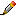  HG1551 din 23.12.03, MO13-15/16.01.04 art.81
Denumirea modificată prin HG1551 din 23.12.03, MO13-15/16.01.04 art.81În scopul determinării tinerilor specialişti, care şi-au făcut studiile în grupele cu finanţare de la buget din instituţiile de învăţămînt superior şi mediu de specialitate, să se prezinte la locurile de lucru conform repartizării, Guvernul Republicii Moldova HOTĂRĂŞTE:
    Preambul modificat prin HG1551 din 23.12.03, MO13-15/16.01.04 art.81
1. Se stabileşte că, începînd cu anul de studii 2001-2002, instituţiile de învăţămînt superior şi mediu de specialitate de stat vor încheia cu studenţii şi elevii, înmatriculaţi la anul I de studii (cursurile de zi) în grupele cu finanţare de la buget contracte privind instruirea şi plasarea lor în cîmpul muncii după absolvire în funcţie de necesităţile statului.
    [Pct.1 modificat prin HG433 din 25.04.06, MO70-72/05.05.06 art.476]
    [Pct.1 modificat prin HG1551 din 23.12.03, MO13-15/16.01.04 art.81]2. Se aprobă, conform anexei, Contractul-tip privind realizarea studiilor în instituţiile de învăţămînt superior şi mediu de specialitate (la zi) în grupele cu finanţare bugetară şi plasarea tinerilor specialişti în cîmpul muncii.
    [Pct.2 în redacţia HG433 din 25.04.06, MO70-72/05.05.06 art.476]
    [Pct.2 modificat prin HG1551 din 23.12.03, MO13-15/16.01.04 art.81]3. Se stabileşte că sus-numiţii absolvenţi ai instituţiilor de învăţămînt superior şi mediu de specialitate de stat vor fi repartizaţi la lucru după specialităţi în conformitate cu ofertele ministerelor, altor autorităţi administrative centrale şi autorităţilor administraţiei publice locale, fiind obligaţi să lucreze trei ani în unităţile şi structurile în care au fost repartizaţi.
    [Pct.3 modificat prin HG433 din 25.04.06, MO70-72/05.05.06 art.476]
    [Pct.3 modificat prin HG1551 din 23.12.03, MO13-15/16.01.04 art.81]4. În cazul în care tînărul specialist refuză să se prezinte la locul de lucru conform repartizării sau îşi suspendă activitatea înainte de expirarea termenului de trei ani stabilit, el este obligat să restituie în bugetul de stat cheltuielile pentru instruirea sa în volumul calculat de instituţia respectivă de învăţămînt.
    41. Prevederile punctului 4 al prezentei hotărîri nu se aplică în cazul în care tînărul specialist, în decurs de 6 luni, se reangajează o singură dată în instituţia din care s-a eliberat sau se angajează la o altă instituţie publică finanţată de la bugetul de stat sau de la bugetul local, într-o funcţie corespunzătoare specialităţii obţinute.
    [Pct.41 introdus prin HG854 din 14.11.12, MO237-241/16.11.12 art.918]
    5. Agenţii economici privaţi, care vor angaja tineri specialişti, repartizaţi anterior în sectorul public, în primii trei ani de activitate a acestora vor restitui integral instituţiei de învăţămînt cheltuielile aferente formării lor în cazul cînd aceştia nu le-au achitat personal.
    [Pct.5 modificat prin HG433 din 25.04.06, MO70-72/05.05.06 art.476]6. Ministerul Învăţămîntului, în comun cu Ministerul Economiei, Ministerul Muncii şi Protecţiei Sociale, Ministerul Finanţelor, Ministerul Sănătăţii şi Ministerul Justiţiei, va elabora şi va aproba pînă la 15 septembrie 2001 regulamentul cu privire la plasarea în cîmpul muncii a absolvenţilor instituţiilor de învăţămînt superior şi mediu de specialitate.
    [Pct.6 modificat prin HG1551 din 23.12.03, MO13-15/16.01.04 art.81]7. Se abrogă Hotărîrea Guvernului Republicii Moldova nr.447 din 19.11.1990 "Cu privire la plasarea în cîmpul muncii a absolvenţilor instituţiilor de învăţămînt superior şi mediu de specialitate" şi pct.13 al Hotărîrii Guvernului Republicii Moldova nr.309 din 17 mai 1995 "Cu privire la Nomenclatorul specialităţilor pentru pregătirea cadrelor în instituţiile de învăţămînt din Republica Moldova cu finanţare de la bugetul de stat" (Monitorul Oficial al Republicii Moldova, 1995, nr.31-32, art.255).Prim-ministrual Republicii Moldova                                                   Vasile TARLEVContrasemnată:Viceprim-ministru,ministrul economiei                                                         Andrei CucuMinistrul învăţămîntului                                                 Ilie VanceaMinistrul justiţiei                                                            Ion MoreiChişinău, 4 septembrie 2001.Nr. 923.Anexăla Hotărîrea Guvernului nr.923din 4 septembrie 2001Contractul-tipprivind realizarea studiilor în instituţiile de învăţămînt superior 
şi mediu de specialitate (la zi) în grupele cu finanţare bugetară 
şi plasarea tinerilor specialişti în cîmpul munciinr.______      din_________I. Părţile contractanteInstituţia de învăţămînt ___________________________________________________,                                                   (denumirea instituţiei de învăţămînt)în persoana rectorului (directorului)__________________________________________,                                                                  (numele, prenumele)pe de o parte, şi studentul (elevul)___________________________________________,                                                                (numele, prenumele)legitimat (ă) prin ________________________________________________________,                                              (numărul şi seria actului de identitate, domiciliul)sau părintele ___________________________________________________________,                          (numele, prenumele părintelui - pentru studenţii/elevii care nu au atins vîrsta de 18 ani)legitimat (ă) prin ________________________________________________________,                                         (numărul şi seria actului de identitate, domiciliul)pe de altă parte, în temeiul legislaţiei în vigoare, au încheiat prezentul contract, convenind asupra următoarelor.II. Obiectul contractuluiContractul are ca obiect:  a) organizarea/realizarea studiilor superioare şi medii de specialitate la învăţămîntul de zi din contul bugetului de stat;b) plasarea în cîmpul muncii, conform repartizării ministerului în subordinea căruia este instituţia respectivă de învăţămînt, a studentului/elevului (tînărului specialist) care şi-a făcut studiile cu finanţare din contul bugetului de stat;
    c) restituirea de către tînărul specialist a cheltuielilor de instruire, inclusiv a bursei acordate de stat, în cazul nerespectării condiţiilor prezentului contract. III. Obligaţiunile şi drepturile părţilor contractante3.1. Instituţia se obligă:a)  să asigure, în conformitate cu legislaţia în vigoare şi propriul Statut, înmatricularea şi instruirea studentului (elevului)______________ la specialitatea __________________ (învăţămînt de zi), cu durata studiilor_________________, cu acordarea  titlului/calificării ____________ şi eliberarea actului de studii de nivelul respectiv, cu condiţia realizării de către student/elev a programului de studii conform standardelor educaţionale pentru nivelul şi specialitatea respectivă;b) să creeze condiţii optime de desfăşurare eficientă a procesului de studii, pe baza planurilor de învăţămînt şi programelor care asigură realizarea standardelor educaţionale de stat;c) să asigure studentului/elevului condiţii adecvate pentru pregătirea fundamentală de specialitate, care îi va permite angajarea în muncă în condiţii echitabile cu absolvenţii altor instituţii;d) să asigure securitatea vieţii şi sănătăţii studentului/elevului pe perioada aflării lui în instituţie;e) să repartizeze la lucru conform specialităţii studentul (elevul) în întreprinderea, instituţia sau organizaţia de stat pînă la începerea practicii în producţie, în funcţie de necesităţile statului.3.2. Instituţia  are  dreptul să  exmatriculeze studentul/elevul, în  condiţiile prevăzute de actele normative în vigoare.3.3. Studentul/elevul se obligă:a) să realizeze, în termen, programul educaţional la specialitatea solicitată;b) să frecventeze regulat orele de curs şi să nu admită absenţe nemotivate;c) să respecte Carta Universitară, Statutul, Regulamentul de ordine internă şi alte acte normative ale instituţiei;d) să lucreze, nu mai puţin de  3 ani după absolvirea instituţiei, la întreprinderea, instituţia sau organizaţia la care a fost repartizat;e) să restituie la bugetul de stat, în cazul exmatriculării sau neprezentării la locul de muncă conform repartizării şi al încălcării termenului indicat în prezentul contract, cheltuielile pentru instruirea sa în volumul calculat de instituţia de învăţămînt respectivă.3.4. Studentul/elevul are dreptul:a) să intervină cu propuneri argumentate în vederea îmbunătăţirii calităţii serviciilor prestate de instituţie;b) să pretindă  respectarea în instituţie a drepturilor şi libertăţilor studentului/elevului, conform legislaţiei în vigoare;c) să fie ales în organele de administraţie ale instituţiei;d) să fie asigurat, contra plată, în conformitate cu actele normative în vigoare, cu loc în cămin, în cazul în care instituţia respectivă dispune de acesta;e) să participe la concursul pentru alegerea locului de muncă din lista de repartizare propusă.IV. Rezilierea contractului4.1. Prezentul contract poate fi reziliat în următoarele cazuri:a) exmatricularea  studentului/elevului din vina acestuia;b) reorganizarea, reprofilarea, lichidarea întreprinderii, instituţiei sau organizaţiei în care a fost repartizat absolventul, ceea ce a determinat reducerea unităţii ocupate de angajat;c) nerespectarea de către una dintre părţi a condiţiilor contractului;d) imposibilitatea realizării contractului;e) în alte cazuri  acceptate  de părţile contractante  sau prevăzute de legislaţie.4.2. Părţile informează în scris despre intenţia de reziliere a contractului cu cel puţin 30 de zile înainte de termenul stabilit pentru desfacerea acestuia.V. Dispoziţii finale5.1.  Prezentul contract poate fi modificat numai cu consimţămîntul ambelor părţi, faptul modificărilor consemnîndu-se într-un proces-verbal sub formă de anexă la contract.5.2.  Refuzul unilateral de respectare a condiţiilor prezentului contract este inadmisibil, cu excepţia cazurilor prevăzute de legislaţia în vigoare şi deprezentul contract.5.3. Litigiile apărute între părţile contractante vor fi soluţionate pe cale amiabilă, în conformitate cu legislaţia în vigoare.5.4.  Prezentul contract intră în vigoare din momentul semnării de către părţi şi este valabil pînă la.5.5.  Contractul este perfectat în trei exemplare, fiecare dintre ele avînd aceeaşi putere juridică.Adresele juridice şi semnăturile părţilorInstituţia                                           Studentul/elevul___________________        ____________________________________        ____________________________________        _________________                        Părinţii              _________________              _________________              _________________[Anexa în redacţia HG433 din 25.04.06, MO70-72/05.05.06 art.476]